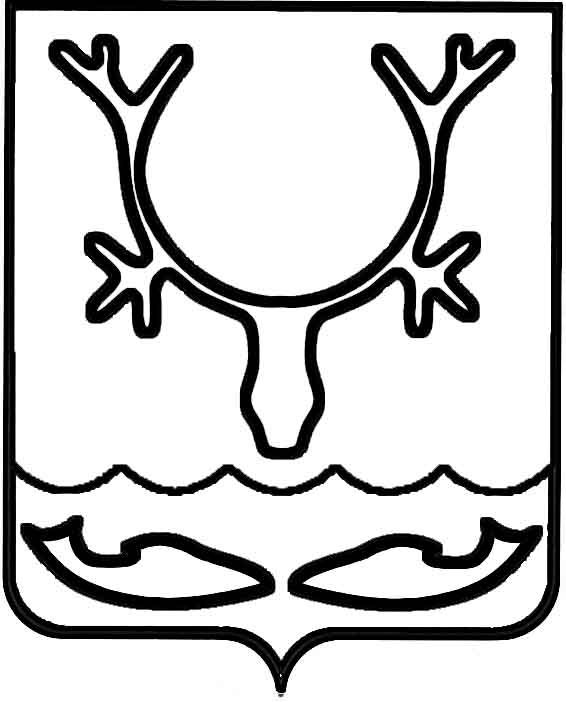 Администрация муниципального образования
"Городской округ "Город Нарьян-Мар"ПОСТАНОВЛЕНИЕВ соответствии с Федеральным законом от 06.10.2003 № 131-ФЗ "Об общих принципах организации местного самоуправления в Российской Федерации", Уставом муниципального образования "Городской округ "Город Нарьян-Мар", в целях реализации Федерального закона от 05.04.2013 № 44-ФЗ "О контрактной системе 
в сфере закупок товаров, работ, услуг для обеспечения государственных 
и муниципальных нужд" Администрация муниципального образования "Городской округ "Город Нарьян-Мар"П О С Т А Н О В Л Я Е Т:1.	Внести в постановление Администрации МО "Городской округ "Город Нарьян-Мар" от 21.12.2017 № 1412 "О возложении на муниципальное казенное учреждение "Управление городского хозяйства г. Нарьян-Мара" полномочий 
по определению поставщиков (подрядчиков, исполнителей) для муниципального органа, муниципальных унитарных и бюджетных учреждений" следующее изменение:1.1.	пункт 1 изложить в следующей редакции:"1. Наделить муниципальное казенное учреждение "Управление городского хозяйства г. Нарьян-Мара"(далее – Уполномоченное учреждение) полномочиями:по определению поставщиков (подрядчиков, исполнителей) для заказчиков, подготовке и размещению на официальном сайте единой информационной системы 
в сфере закупок в информационно-телекоммуникационной сети "Интернет" информации, извещений об осуществлении закупок, документации о закупках, 
за исключением заключения контрактов;по размещению на официальном сайте единой информационной системы 
в сфере закупок в информационно-телекоммуникационной сети "Интернет" отчетов, проектов контрактов, документов о приемке и иной информации, связанной 
с деятельностью Администрации муниципального образования "Городской округ "Город Нарьян-Мар" в рамках контрактной системы в сфере закупок.".2.	Внести в Положение об уполномоченном учреждении в сфере закупок товаров, работ, услуг для обеспечения муниципальных нужд муниципального образования "Городской округ "Город Нарьян-Мар", утвержденное постановлением Администрации МО "Городской округ "Город Нарьян-Мар" от 21.12.2017 № 1412 
"О возложении на муниципальное казенное учреждение "Управление городского хозяйства г. Нарьян-Мара" полномочий по определению поставщиков (подрядчиков, исполнителей) для муниципального органа, муниципальных унитарных и бюджетных учреждений", следующее изменение:2.1.	Дополнить пунктом 2.10 следующего содержания:"2.10. Размещает в единой информационной системе в сфере закупок информационно-телекоммуникационной сети" Интернет" сведения о заключенных контрактах, их исполнении и расторжении, документы о приемке в ходе исполнения муниципальных контрактов, иную информацию и документы, связанные 
с деятельностью Администрации муниципального образования "Городской округ "Город Нарьян-Мар" в рамках контрактной системы в сфере закупок, на основании доверенности, выданной сотруднику Уполномоченного учреждения.".3.	Настоящее постановление вступает в силу после его официального опубликования.02.11.2021№1327О внесении изменений в постановление Администрации МО "Городской округ "Город Нарьян-Мар" от 21.12.2017 № 1412                           "О возложении на муниципальное казенное учреждение "Управление городского хозяйства г. Нарьян-Мара" полномочий по определению поставщиков (подрядчиков, исполнителей)        для муниципального органа, муниципальных унитарных и бюджетных учреждений"Глава города Нарьян-Мара О.О. Белак